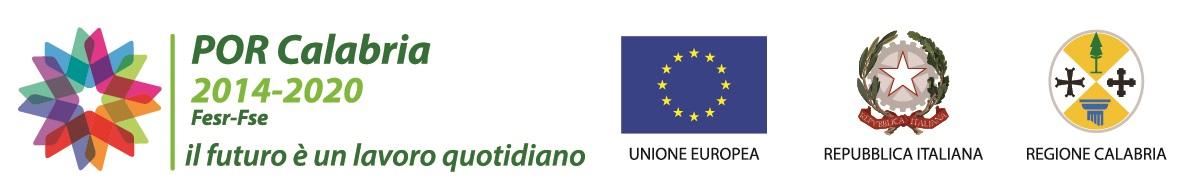 Piano di Azione“Interventi per il miglioramento del servizio di Raccolta Differenziata in Calabria”AVVISO  PROROGA TERMINISi comunica che il termine per la presentazione della documentazione per la partecipazione all’avviso pubblico è prorogato alle ore 12:00 del 27 aprile 2017.Si precisa che i Comuni, i cui plichi siano già pervenuti o che perverranno entro il 04/04/2017, potranno, previo ritiro di quanto già consegnato,  ripresentare la documentazione entro il nuovo termine e che comunque saranno fatte salve tutte le domande pervenute entro la previgente scadenza che non si intendono ripresentare.